TR OWNERS CLUB LIMITED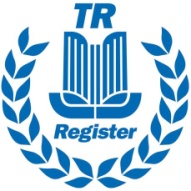 Trading as TR RegisterPage 1/3Nomination Form for Election to the Management TeamJOB DESCRIPTION – FINANCEFinancially qualified or numerate with strong understanding of good financial practice.Ensures the club complies with all relevant financial regulations as well as maintaining appropriate governance compliance through robust systems, procedures, and practices.Ensures back-office systems of work are in place to ensure accurate financial reporting.Works with other key Club stakeholders to ensure that financial and operational IT platforms are fit for purpose for the Club.Works with the Management Team on production of business plans and budgets that reflect all planned activities.Provides relevant operational information for the Management Team to ensure key areas of overall Club Performance as well as specific project events and initiatives are monitored against plan and any deviations identified.Provides accurate key financial reports of performance covering the traditional areas of profit and loss accounts, balance sheets, cash flow projections, thus ensuring the on-going financial health of the Club. Works with external third-party service providers on necessary financial reporting and audit requirements.Responsibility for any bank accounts associated with the club.Oversee the presentation of accounts to the AGM and ensure all relevant paperwork is prepared in a timely manner.TR OWNERS CLUB LIMITEDTrading as TR Register2/3NOMINEE Name: ________________________________________________________________________   
Membership number: ____________________________________________________________Management Team position being applied for: ________________________________________Address: ______________________________________________________________________   Business interests: ______________________________________________________________Motoring interests: ______________________________________________________________Signature:  __________________________ Date: ______________________________________PROPOSED BY Name  _____________________________________________  Membership number ___________  ________________________________________________________________________________ ________________________________________________________________________________ Signature 	 	__________________________ Date _______________________________ SECONDED BY Name  _____________________________________________ Membership number ___________ Address 	 ________________________________________________________________________	________________________________________________________________________________ Signature ____________________________________Date _______________________________ Return this form to: TR Register, 1B Hawksworth, Southmead Industrial Park, Didcot, Oxfordshire. OX11 7HR. Alternatively, you may email:  office@tr-register.co.uk  The form must be received at the above address by 15th February 2024 at 11:59pm.  TR OWNERS CLUB LIMITEDTrading as TR RegisterPage 3/3Please include a (300-word max.) personal statement detailing why you have the skills and experience required to meet the volunteer’s job description:Date received: For office use only  Date received: For office use only 